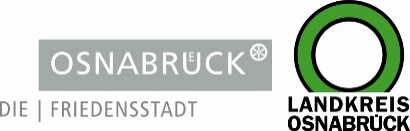 Landkreis und Stadt OsnabrückLandkreis und Stadt OsnabrückD I E   L A N D R Ä T I NAn die RedaktionAn die RedaktionLandkreis OsnabrückAm Schölerberg 149082 OsnabrückIhr AnsprechpartnerHenning Müller-DetertPressesprecherTel. : 0541 501-2463Mobil : 0175/4394675mueller-detert@Lkos.dewww.landkreis-osnabrueck.deD I E   O B E R B Ü R G E R M E I S T E R I NStadt OsnabrückReferat Medien undÖffentlichkeitsarbeitRathaus / Bierstraße 2849074 OsnabrückTelefax: 0541 323-4353presseamt@osnabrueck.dewww.osnabrueck.deIhr AnsprechpartnerDr. Sven JürgensenPressesprecherTel.: 0541 323-4305Mobil: 01525/3232021juergensen@osnabrueck.deUnser Zeichen / Datummüde/5. Juli 2022Landkreis OsnabrückAm Schölerberg 149082 OsnabrückIhr AnsprechpartnerHenning Müller-DetertPressesprecherTel. : 0541 501-2463Mobil : 0175/4394675mueller-detert@Lkos.dewww.landkreis-osnabrueck.deD I E   O B E R B Ü R G E R M E I S T E R I NStadt OsnabrückReferat Medien undÖffentlichkeitsarbeitRathaus / Bierstraße 2849074 OsnabrückTelefax: 0541 323-4353presseamt@osnabrueck.dewww.osnabrueck.deIhr AnsprechpartnerDr. Sven JürgensenPressesprecherTel.: 0541 323-4305Mobil: 01525/3232021juergensen@osnabrueck.deLandkreis OsnabrückAm Schölerberg 149082 OsnabrückIhr AnsprechpartnerHenning Müller-DetertPressesprecherTel. : 0541 501-2463Mobil : 0175/4394675mueller-detert@Lkos.dewww.landkreis-osnabrueck.deD I E   O B E R B Ü R G E R M E I S T E R I NStadt OsnabrückReferat Medien undÖffentlichkeitsarbeitRathaus / Bierstraße 2849074 OsnabrückTelefax: 0541 323-4353presseamt@osnabrueck.dewww.osnabrueck.deIhr AnsprechpartnerDr. Sven JürgensenPressesprecherTel.: 0541 323-4305Mobil: 01525/3232021juergensen@osnabrueck.deLandkreis OsnabrückAm Schölerberg 149082 OsnabrückIhr AnsprechpartnerHenning Müller-DetertPressesprecherTel. : 0541 501-2463Mobil : 0175/4394675mueller-detert@Lkos.dewww.landkreis-osnabrueck.deD I E   O B E R B Ü R G E R M E I S T E R I NStadt OsnabrückReferat Medien undÖffentlichkeitsarbeitRathaus / Bierstraße 2849074 OsnabrückTelefax: 0541 323-4353presseamt@osnabrueck.dewww.osnabrueck.deIhr AnsprechpartnerDr. Sven JürgensenPressesprecherTel.: 0541 323-4305Mobil: 01525/3232021juergensen@osnabrueck.dePressemitteilungStadt und Landkreis Osnabrück untersagen Beregnung in den Nachmittagsstunden und rufen Bevölkerung zum Wassersparen aufOsnabrück. Die Folgen des trockenen Frühjahrs mit deutlich unterdurchschnittlichen Niederschlägen und den zwischenzeitlich überdurchschnittlich hohen Temperaturen zeigen sich mittlerweile nicht nur in den Fließgewässern und Seen, sondern auch im Grundwasser der Region. Stadt und Landkreis Osnabrück untersagen deshalb bis einschließlich 30. September das Beregnen in der Zeit von 12 bis 18 Uhr. Dies gilt für private und öffentliche Grünflächen, Sportanlagen wie Fußball-, Tennis- oder Golfplätze sowie land- und forstwirtschaftlich genutzte Flächen. Diese behördliche Anordnung soll dazu beitragen, Wasser zu sparen, weil zu dieser Tageszeit ein Großteil des Beregnungswassers ungenutzt wieder verdunstet. Betroffen sind von dieser Beschränkung alle Wassernutzer in Stadt und Landkreis Osnabrück, unabhängig davon, ob aus einem eigenen Brunnen gefördert oder das Wasser aus dem Trinkwassernetz entnommen wird.Zum Hintergrund: Der Niedersächsische Landesbetrieb für Wasserwirtschaft, Küsten- und Naturschutz (NLWKN) hat die aktuellen Grundwasserstände für die Region mitgeteilt. Die Messergebnisse haben die Wasserbehörden von Stadt und Landkreis dazu veranlasst, eine Allgemeinverfügung zur zeitlichen Beschränkung der Beregnung zu erlassen. Beide Allgemeinverfügungen treten am Mittwoch, 6. Juli, in Kraft. Der genaue Wortlaut der Allgemeinverfügung kann auf den Internetauftritten der beiden Kommunen nachgelesen werden. Landkreis: www.landkreis-osnabrueck.de/bekanntmachungen. Stadt: www.osnabrueck.de.PressemitteilungStadt und Landkreis Osnabrück untersagen Beregnung in den Nachmittagsstunden und rufen Bevölkerung zum Wassersparen aufOsnabrück. Die Folgen des trockenen Frühjahrs mit deutlich unterdurchschnittlichen Niederschlägen und den zwischenzeitlich überdurchschnittlich hohen Temperaturen zeigen sich mittlerweile nicht nur in den Fließgewässern und Seen, sondern auch im Grundwasser der Region. Stadt und Landkreis Osnabrück untersagen deshalb bis einschließlich 30. September das Beregnen in der Zeit von 12 bis 18 Uhr. Dies gilt für private und öffentliche Grünflächen, Sportanlagen wie Fußball-, Tennis- oder Golfplätze sowie land- und forstwirtschaftlich genutzte Flächen. Diese behördliche Anordnung soll dazu beitragen, Wasser zu sparen, weil zu dieser Tageszeit ein Großteil des Beregnungswassers ungenutzt wieder verdunstet. Betroffen sind von dieser Beschränkung alle Wassernutzer in Stadt und Landkreis Osnabrück, unabhängig davon, ob aus einem eigenen Brunnen gefördert oder das Wasser aus dem Trinkwassernetz entnommen wird.Zum Hintergrund: Der Niedersächsische Landesbetrieb für Wasserwirtschaft, Küsten- und Naturschutz (NLWKN) hat die aktuellen Grundwasserstände für die Region mitgeteilt. Die Messergebnisse haben die Wasserbehörden von Stadt und Landkreis dazu veranlasst, eine Allgemeinverfügung zur zeitlichen Beschränkung der Beregnung zu erlassen. Beide Allgemeinverfügungen treten am Mittwoch, 6. Juli, in Kraft. Der genaue Wortlaut der Allgemeinverfügung kann auf den Internetauftritten der beiden Kommunen nachgelesen werden. Landkreis: www.landkreis-osnabrueck.de/bekanntmachungen. Stadt: www.osnabrueck.de.Landkreis OsnabrückAm Schölerberg 149082 OsnabrückIhr AnsprechpartnerHenning Müller-DetertPressesprecherTel. : 0541 501-2463Mobil : 0175/4394675mueller-detert@Lkos.dewww.landkreis-osnabrueck.deD I E   O B E R B Ü R G E R M E I S T E R I NStadt OsnabrückReferat Medien undÖffentlichkeitsarbeitRathaus / Bierstraße 2849074 OsnabrückTelefax: 0541 323-4353presseamt@osnabrueck.dewww.osnabrueck.deIhr AnsprechpartnerDr. Sven JürgensenPressesprecherTel.: 0541 323-4305Mobil: 01525/3232021juergensen@osnabrueck.de